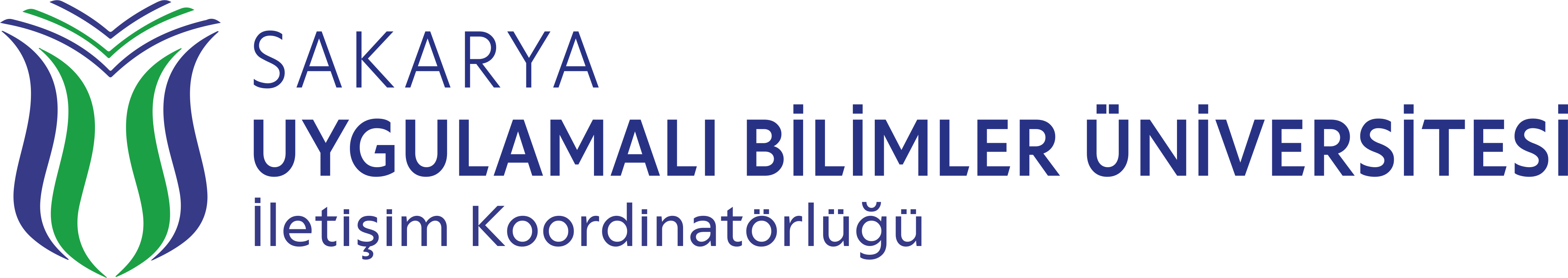 Toplu e-Posta Talep Formu-Toplu e-Postayı Talep Eden Kurum / Birim	:- Toplu e-Postanın İletilme Tarihi		:-e-Postanın İletileceği Personel	: Akademik	İdari Tümü-Eklenecek Dosya 			: Var		Yok	İÇERİK BİLGİLERİ										-Konusu	:-Tarih		:-Saat		:-Yer		:-Açıklama	:İÇERİĞİ GÖNDEREN										-Kurum		:-Birim		:-Kişi		:-Dahili No	:ÖNEMLİ NOT: Toplu e-posta formunun eksiksiz doldurularak tys.sabis.subu.edu.tr adresinden talep edilmesi önemle arz/rica olunur. İçeriği eksik olan e-posta talepleri dikkate alınmayacaktır.Yukarıda detaylı olarak sunulan bilgilerin e-duyuru olarak üniversitemiz personeline duyurulmasını arz/rica ederim.